Publicado en Madrid el 12/08/2016 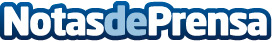 El negocio de las apuestas con la Liga Premier para este 2016/17: Apostar, Ganar y CobrarLa Liga Premier es la liga más rica del mundo: simplemente en derechos de televisión y  transmisión de sus partidos entre el 2016 y 2019, los contratos alcanzaron la cifra récord de unos €6.900 millones. Esto, increíblemente, indica  un crecimiento de más del 50% de lo recaudado entre el 2013 y el 2016Datos de contacto:Norbert Martinez+13055972203Nota de prensa publicada en: https://www.notasdeprensa.es/el-negocio-de-las-apuestas-con-la-liga-premier Categorias: Fútbol Juegos Entretenimiento http://www.notasdeprensa.es